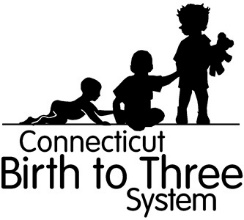 3 বছরের বেশি বয়সীদের জন্য Early Intervention Service (EIS) গ্রহণের সম্মতি প্রদানশিশুর নাম:		                                             জন্ম তারিখ:	নিচের মানদণ্ড পূরণ করা হলে, অনেকগুলো পরিবারকে তাদের শিশুর বয়স তিন বছর হওয়ার পরে Individuals with Disabilities Education Act (IDEA, প্রতিবন্ধী শিক্ষা আইনের অন্তর্ভুক্ত ব্যক্তিবর্গ) এর পার্ট C এর জন্য যোগ্য হওয়া অব্যাহত রাখার স্বাধীনতা কানেক্টিকাটের Birth to Three (জন্ম থেকে তিন বছর) পদ্ধতি প্রদান করে।  শিশুকে অবশ্যই: বর্তমানে Early Intervention Services (EIS, প্রাথমিক হস্তক্ষেপ পরিষেবা) গ্রহণ করতে হবে,মে মাসের 1 তারিখ এবং তৃতীয় (3) জন্মদিনের পরে তাদের স্কুল বর্ষের শুরুর মধ্যবর্তী সময়ে 3 বছর বয়স হতে হবে এবংপার্ট B প্রিস্কুল বিশেষ শিক্ষার জন্য যোগ্য হিসেবে নির্বাচিত হতে হবে।আমি বুঝতে পারি যে আমার নিম্নে উল্লেখিত অধিকারগুলো রয়েছে:IDEA এর রূপান্তর পরিকল্পনার কোনো শর্তই এই সম্প্রসারণের মাধ্যমে মওকুফ হয় না।পার্ট B প্রিস্কুল বিশেষ শিক্ষার জন্য আমার স্কুল ডিস্ট্রিক্ট দ্বারা যোগ্যতা নির্ধারণের সময় আমার শিশুর Individualized Family Service Plan (IFSP, স্বতন্ত্র পারিবারিক পরিষেবা পরিকল্পনা) এ উল্লেখিত সকল প্রাথমিক হস্তক্ষেপ সেবা প্রদান অব্যাহত থাকবে।3 বছর বয়সের মধ্যে Free Appropriate Public Education (FAPE, বিনামূল্যে উপযুক্ত গণশিক্ষা) এর কোনো শর্তই এই সম্প্রসারণের মাধ্যমে মওকুফ হয় না।যদি পার্ট B প্রিস্কুল বিশেষ শিক্ষার জন্য যোগ্য হই, তাহলে আমি Individualized Education Plan (IEP, স্বতন্ত্র শিক্ষা কার্যক্রম) বাস্তবায়ন করা হবে কি না তা লিখিতভাবে সিদ্ধান্ত নেওয়ার পূর্বে আমি আমার শিশুর IEP পর্যালোচনা করার সুযোগ পাব।আমার শিশুর বয়স 3 বছর হওয়ার পরেও পার্ট C “Birth to Three” EIS গ্রহণ করার সময় পার্ট B প্রিস্কুল বিশেষ শিক্ষার জন্য আমার স্কুল ডিস্ট্রিক্ট FAPE প্রদানে বাধ্য থাকবে না।3 বছরের বেশি বয়সের জন্য IFSP দ্বারা প্রদত্ত একটি EIS এ এমন একটি শিক্ষামূলক উপাদান অন্তর্ভুক্ত থাকবে যা স্কুলের জন্য প্রস্তুতিতে উৎসাহ দেয় এবং এতে প্রাক-সাক্ষরতা, ভাষা এবং সংখ্যার দক্ষতা অন্তর্ভুক্ত থাকে।তথ্য শেয়ার করার জন্য আমার স্বাক্ষরিত সম্মতি (ফরম 1-3) এর মাধ্যমে, কোনো অতিরিক্ত নিজস্ব অর্থ ব্যয় ছাড়াই আমার ব্যক্তিগত বিমা 3 বছরের বেশি বয়সের জন্য EIS বিল হিসেবে দেওয়া হবে যেভাবে 3 বছর বয়সের পূর্বে EIS এর জন্য দেওয়া হয়েছিল।যেকোনো সময়ে আমার পরিবার Birth to Three থেকে বের হতে পারবে, তবে আমার শিশুর বয়স 3 বছর হয়ে গেলে এবং পৃষ্ঠা 11-এ উল্লেখিত আমার শিশুর IEP বাস্তবায়নের পূর্বের তারিখে মাত্র একবার বের হওয়া যাবে।আমি Birth to Threeপ্যারেন্টের অধিকারের ব্রোশিওর, বিশেষ শিক্ষায় পদ্ধতিগত নিরাপত্তা এবং মে মাসের 1 তারিখ এবং আপনার স্কুল ডিস্ট্রিক্টের স্কুল বর্ষের শুরুর মধ্যবর্তী সময়ে আপনার শিশুর বয়স তিন বছর বয়স হলে আপনার অধিকার এবং বিকল্পসমূহ এর একটি কপি পেয়েছি।  আমি 3 বছরের বয়সের পরেও IDEA পার্ট C Birth to Three Early Intervention Services (EIS)-কে চালিয়ে যাওয়ার বিষয়ে সম্মতি জানাই, কিন্তু আমার শিশুর 3য় জন্মদিনের পর স্কুল বর্ষ শুরু হওয়ার পর নয়।  বিশেষ শিক্ষায় একটি প্রাথমিক প্লেসমন্টের বিষয়ে আমি সম্মতি জানাচ্ছি তবে স্কুল বর্ষের শুরু না হওয়া পর্যন্ত বাস্তবায়নে বিলম্ব করতে সিদ্ধান্ত নিয়েছি এই মর্মে আমার স্কুল ডিস্ট্রিক্টকে অবহিত করে আমি ফরম ED626 এ স্বাক্ষর করেছি।  আমি বুঝতে পারি যে আমি যেকোনো সময় এই সম্মতি প্রত্যাহার করতে পারি এবং Birth to Three থেকে বের হয়ে যেতে পারি, তবে আমরা আমাদের শিশুর 3য় জন্মদিনের পরে পুনরায় নাম তালিকাভুক্ত করতে পারব না।এই বক্সে টিক চিহ্ন দেওয়ার মাধ্যমে এই ফরমটির একটি কপি আমার স্কুল ডিস্ট্রিক্টের সাথে শেয়ার করতে আমি সম্মতি দিচ্ছি।3 বছর বয়সের পর Birth to Three EIS অব্যাহত রাখার সিদ্ধান্ত আমি গ্রহণ করছি না এবং _________________ (তারিখ) আমার IFSP সেবা সমাপ্ত হয়ে যাবে এই মর্মে একটি পূর্ববর্তী লিখিত নোটিশ আমি পেয়েছি।__________________________________________		প্যারেন্টের স্বাক্ষর							তারিখ__________________________________________	প্যারেন্টের স্বাক্ষর							তারিখ